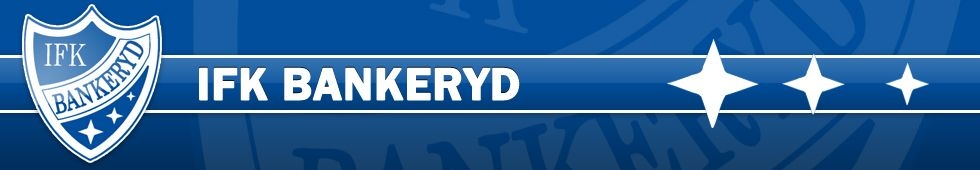 Flickor födda 2011Träningstider:Träningstider höst = Detta håller Utbildningsgruppen på med.OBS. Beachhandbollen är korrigerad 17-18 vecka 21-32.Cuper:Förslag cuper:HallbybollenVart: JönköpingNär: Första helgen efter nyår.Antal dagar: 3Kostnad: ? Deltagarkort: 100kr / spelare+ledareSkadevi – Byts ut emot Irstablixten efter önskemål ifrån föräldrar.Vart: SkövdeNär: Första/andra helgen NovemberAntal dagar: 2-3Kostnad: 1600 kr / lagDeltagarkort: 1190:- till 1290:- / spelare+ledareBua CupVart: BoråsNär: Början MarsAntal dagar: 1Kostnad: IrstablixtenVart: VästeråsNär: Början AprilAntal dagar 2-3Kostnad: ?Toft Hansen 2022:Toft Hansen Summer Camp – 27 Juni och den 28 Juni – 1 Juli 2022Påminn barnen om att de kan komma och kolla lite. Träffa lite stjärnor mm. Ev tävling på beachplanen. Nästa år kan 2011 vara med på endagars.Sponsorer:Har vi folk i laget som vill sponsra något?Vad i så fall?Kommentar: Avslutning? Hitta på något med laget? Olika klädesplagg? Bad? Tar upp på föräldramötet och ser om någon kan vara med som sponsor.Få in pengar till laget:Hur får vi in mer pengar?Behövs till cuper och övriga saker.Kommentar: Behöver skrivas ner lite vad vi behöver pengarna till. Ha något tvång inom laget om föreningen inte har det för att få in pengar till laget.Serieanmälan:2st lag i F11.Haft önskemål Ställt frågan vidare om det finns något förslag ifrån Väst på hur vi kan få mer motstånd. Vi har haft önskemål om att ha ett lag i F12 Nivå 2 för att få mer motstånd. Har ansökt om dispens till distrikt Väst men fått nekat. Väst skall ta upp frågan med de andra distrikten i Sverige och även Svenska Handbollsförbundet (SHF). Vi har bett att få återkoppling i frågan. Anledningen är EJ att få spela med tabell och resultat utan att få utmaning och mer kunskaper till spelarna. Bättre matcher brukar ge bättre motstånd. 11åringar räknas fortfarande som barn.Nya regler 2022/2023:Nya regelboken är här - Svenska Handbollförbundet (svenskhandboll.se)Att träffa målvakten i huvudet med bollen i öppna spelsituationer skall anses vara osportsligt uppträdande som kräver en omedelbar 2-minuters utvisning. Detta i syfte att skydda målvakternas hälsa (se regel 8:8).Införande av ett avkastområde (cirkel med en diameter på 4 meter) i mitten av mittlinjen. Detta för att underlätta spelflödet och domarnas igångsättande av spelet (se reglerna 1: 9, 10: 5, 15 och förtydligande 5).Värdegrund:Ta upp papper som barnen skrev om deras regler och uppdatera dessa.Övrigt aktiviteter med laget:Pizzakväll önskas igen.Försöker hitta på några saker under säsongen med laget.Kolla på Hallby Dam-/Herrlaget.Träffa Hallby Damlag på träning.Försöka vara med som inspring på Hallby Damlag match. Ok ifrån IFKs styrelse. Går vidare med frågan emot Hallby.Frågor/kommentarer som uppkom under mötet:Fyspassen innan inneträningen. Är de tvingade?Svar: Nej. Är inte hårt fyspass utan mycket fokus på knäträning (kallas ofta för knäkontroll)Knäkontroll övningar: Knäkontroll | Handball Research GroupKarolinska handboll studierPotatiscupen:Kommer skicka ett mail till Alingsås med kommentarer om cupen. Ex variationen på lagen, variationen på domarna om regler för yngre barn & antal matcher.Om vi skulle komma med i F12. Hur fördelas lagen:På samma sätt som vi fördelar idag.Spelarna i laget är väldigt jämna och otroligt duktiga. De har olika saker som de är mer och mindre duktiga på men i det hela är de rätt jämna. Vi har 4st grupper där vi blandar. Tex match 1 blir grupp 1 & 2. Match 2 blir grupp 3 & 4. Nästa matcher blir tex grupp 1 & 3, samt grupp 2 & 4.VeckaDatumHallDagTid14 till 205 April – 17 MajInomhus: Hall BTisdagar17:00 – 18:3021 till 3224 Maj – 9 AugUtomhus. Någon beachplanTisdagar17:00 – 18:0033 till 3916 Aug – 27 SeptInomhus. Hall BTisdagar17:00 – 18:30